27.06.23 Закрытие лагеря1.Квест-игра «Найди клад»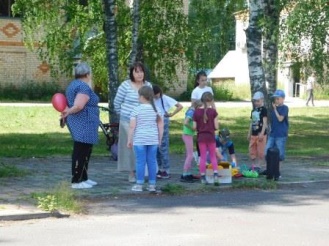 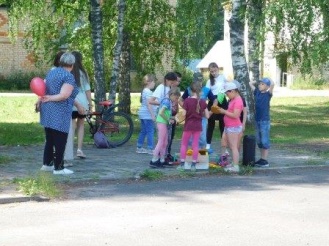 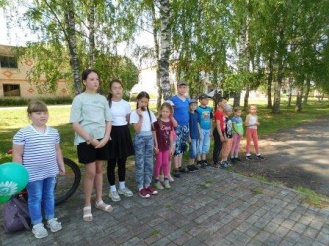 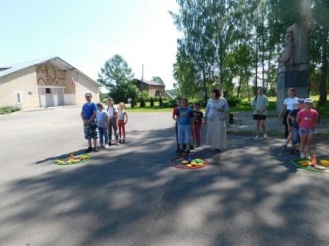 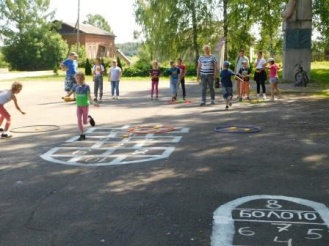 2.Заключительный концерт «До свидания лагерь»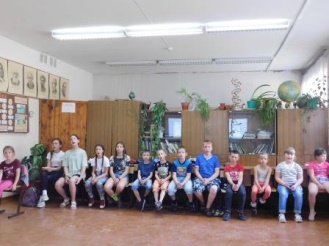 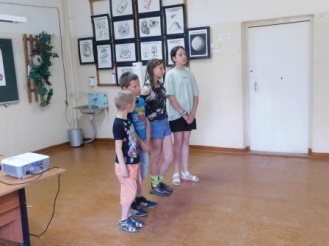 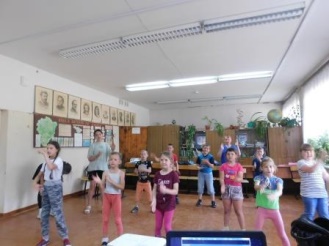 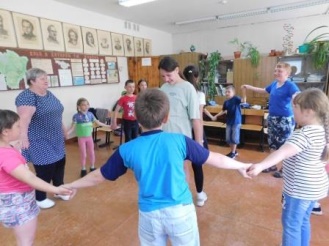 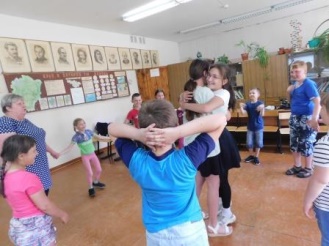 